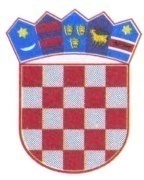 REPUBLIKA HRVATSKA							                 NACRTISTARSKA ŽUPANIJAOPĆINA SVETA NEDELJAOpćinsko vijećeKLASA: ________________URBROJ: ______________Nedešćina, _____________Na temelju članka 104. stavka 1. i stavka 4. Zakona o komunalnom gospodarstvu ("Narodne novine", broj 68/18, 110/18 – Odluka USRH i 32/20) te članka 33. Statuta Općine Sveta Nedelja („Službene  novine  Općine  Sveta  Nedelja“,  broj 11/18.  i  3/21) Općinsko vijeće Općine Sveta Nedelja na sjednici održanoj dana _____________ 2021. godine donijelo jeO D L U K Uo izmjenama i dopuni Odluke o komunalnom reduČlanak 1.U Odluci o komunalnom redu („Službene novine Općine Sveta Nedelja“, broj 13/19)  u članku 4. iza stavka 1. dodaje se novi stavak 2. koji glasi:„(2) Na svim površinama javne namjene potrebno je posebno voditi računa o osiguravanju mogućnosti korištenja istih na način koji omogućava kretanje osoba s posebnim potrebama.“.Dosadašnji stavci od 2. do 6. postaju stavci od 3. do 7.U dosadašnjem stavku 6. koji postaje stavak 7. brojka „5.“  zamjenjuje se brojkom „6.“.Članak 2.Ova Odluka stupa na snagu osmoga dana od dana objave u „Službenim novinama Općine Sveta Nedelja“.                                                                                                            Predsjednik                                                                                                        Općinskog vijeća                                                                                                        Nenad Radičanin O b r a z l o ž e n j eOpćinsko vijeće Općine Sveta Nedelja na sjednici održanoj dana 3. listopada 2019. godine donijelo je Odluku o komunalnom redu te je ista objavljena u “Službenim novinama Općine Sveta Nedelja”, u broju 13 od 4. listopada 2019. godine.Odnosnom odlukom propisan je komunalni red na području općine Sveta Nedelja i mjere za njegovo provođenje, sve sukladno odredbi članka 104. stavku 1. i stavku 3. Zakona o komunalnom gospodarstvu.Međutim, odredbom članka 104. stavkom 4. Zakona o komunalnom gospodarstvu propisano je  da se odlukom o komunalnom redu mora osigurati mogućnost korištenja površina javne namjene na način koji omogućava kretanje osoba s posebnim potrebama, pa se upravo stoga,  ovim Nacrtom Odluke predlaže važeću Odluku o komunalnom redu dopuniti na način kako je to predloženo u članku 1. Nacrta ove Odluke. Isto je preporuka i Državnog ureda za reviziju, Područnog ureda Pazin koji je nedavno obavljao reviziju učinkovitosti upravljanja komunalnom infrastrukturom u jedinicama lokalne samouprave u Istarskoj županiji.Osobe s posebnim potrebama dio su našeg društva, naše zajednice i upravo je zato svaka lokalna zajednica dužna stvarati uvjete za njihov što samostalniji i kvalitetniji život.Samostalnost i kvaliteta života osoba s posebnim potrebama ovisi, pored ostalog, i o prilagođenosti javnih ustanova i javnih dobara potrebama takvih osoba, a sve da bi se iste njima mogle koristiti. Dostupnost sadržaja i smanjivanje fizičkih barijera daje osobama s posebnim potrebama osjećaj ravnopravnosti u društvu i zajednici.Da bi se omogućilo javnosti da se uključi u postupak donošenja Odluke o izmjeni i dopunama Odluke o komunalnom redu, o Nacrtu ove Odluke provest će internetsko savjetovanje s javnošću u trajanju od 30 dana.Nacrt Odluke o izmjeni i dopunama Odluke o komunalnom redu  javno će se objaviti na službenoj internetskoj stranici Općine Sveta Nedelja te će se time omogućiti javnosti da za vrijeme trajanja internetskog savjetovanja dostavi svoje prijedloge, primjedbe i mišljenja na Nacrt ove Odluke.                                                                                Jedinstveni upravni odjel